New London County 4-H 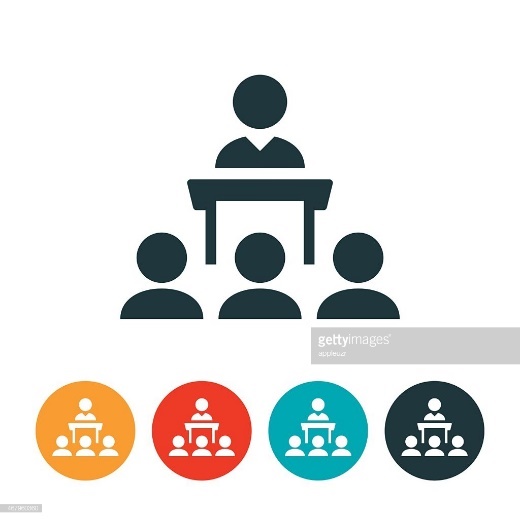    Public Presentation Program       New London County Extension Center, Norwich, CT        February 23, 2024, 6:30 p.m.Registration FormThe New London County 4-H Public Presentation Program will take place at the New London County Extension Center in Norwich, CT on February 23, 2024.  There are four levels of participation:Explorer: 5 – 6 years old as of January 1 (show & tell only; no competition)Novice:  7 – 8 years old as of January 1 (county level participation only)Junior:  9 – 12 years old as of January 1 (can qualify for state level participation)Senior:  13 – 19 years old as of January 1 (can qualify for state level participation)NAME: _________________________________ CLUB: __________________________________________DIVISION: Explorer _____ Novice _____ Junior _____ Senior _____ AGE: ____________________________Speech: _____ Visual Presentation: _____ Title: ________________________________________________Email: _______________________________________ Phone: ____________________________________Areas that participants will be judged on include:Stage Presence: Personal appearance, Poise, Posture, Attitude, Confidence, PersonalityContent/Accuracy: Knowledge of subject, Sufficient information, Meaningful to the audienceOrganization: Introduction, Logically organized, Main points expressed, Concise conclusionDelivery: Voice Quality, Power of expression, Appropriate eye contact; Proper use of materialsGeneral Effect: Interesting, Understandable, Held audience attentionCategories:Explorer “Show & Tell” (1-3 minutes)Novice & Jr. Speech- using just note cards (3-5 minutes)Sr. Speech- using just note cards (5-8 minutes)Novice & Jr. Visual Presentation- demonstration, illustrated talk, electronic media (3-5 minutes)Sr. Visual Presentation- demonstration, illustrated talk, electronic media (5-8 minutes)Please return the registration form no later than February 16th to: Marc CournoyerNew London County Extension Center562 New London Turnpike    Norwich, CT 06360or email to: marc.cournoyer@uconn.eduNew London County 4-H 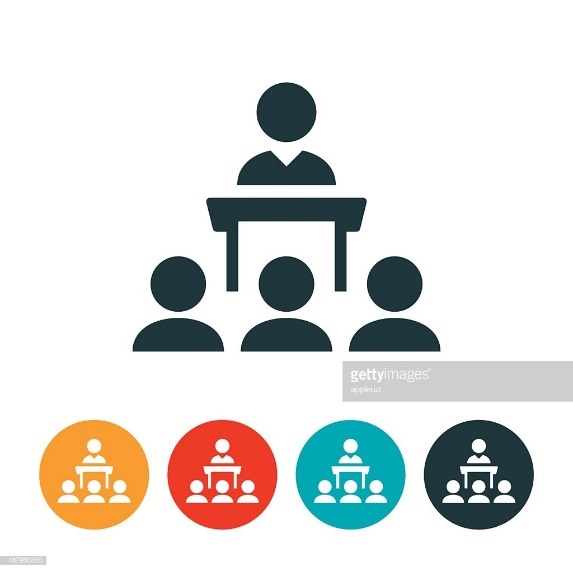    Public Presentation Program       New London County Extension Center, Norwich, CT        February 23, 2024, 6:30 p.m.Registration Form for Teams (complete only if doing a team presentation)Team member #1 NAME_______________________________CLUB_____________________________Age as of 1/1/24______ [ ]   Novice (7–8 yrs)    [ ]   Junior (9–12 yrs)   [ ] Senior (13–19yrs) Email: ___________________________________________ Phone: ______________________________Team Member #2 NAME_______________________________CLUB______________________________ Age as of 1/1/24______ [ ]   Novice (7–8 yrs)    [ ]   Junior (9–12 yrs)   [ ] Senior (13–19yrs) Email: __________________________________________ Phone: _______________________________Title of Presentation_____________________________________________________________________[ ] Speech     [ ] Demonstration     [ ] Illustrated Talk     [ ] Electronic MediaA team is TWO people. Both participants must have an equal role in the presentation. Team members must be in the same age bracket to qualify.Participants will be judged on:Stage Presence: Personal appearance, Poise, Posture, Attitude, Confidence, PersonalityContent/Accuracy: Knowledge of subject, Sufficient information, Meaningful to the audienceOrganization: Introduction, Logically organized, Main points expressed, Concise conclusionDelivery: Voice Quality, Power of expression, Appropriate eye contact; Proper use of materialsGeneral Effect: Interesting, Understandable, Held audience attention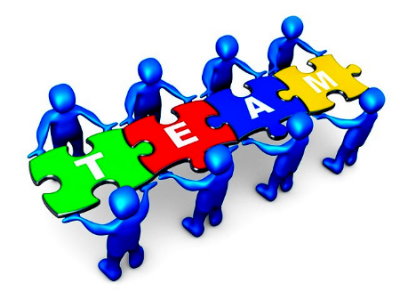 Please return the registration form no later than February 16th to:Marc CournoyerNew London County Extension Center562 New London TurnpikeNorwich, CT 06360or email to: marc.cournoyer@uconn.edu